The Executive Summary (a short business plan) 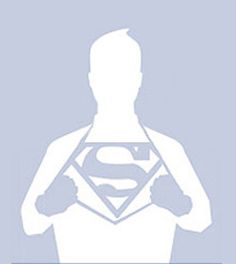 Please describe your start-up project / idea as brief, accurate and captivating as possible.Include graphs or timelines as you wish.You will need to address the following points a-g.Please, consult with your supervisor / university advisor regarding this document anddo not disclose any sensitive information of your technology for protecting your IP.Format restrictions 
Vertically aligned A4 pages with the current formatting and margins. The length is 2 pages!    You must include a photo of yourself placed in the upper right corner on the first page like in this template – same sizeYour project/start-up name must be the titleMargins must be like in this template – do not widen themDo not provide one long block of text – use headlinesInclude contact details: Emailwebsite (if available)LinkedIn profile address Phone number (optional)Other (optional)Content – what you need to describe – 2 pages maxBusiness idea Your visionA description of the problem your customers or the market haveYour solution, which is your product or serviceYour product Description of your technologyMarketTarget market – who are your customer/users/consumers and where are they?Competitive advantage – do you know your competitors well and how to deal with them?Traction (shows that the world needs and accepts your proposal)Accomplishments so far like tested prototypes (Proof of Concept), surveys, awards, press, etc.Finances (mostly important if you are targeting funding)Business model – how do you plan to make money?Financial summary of what you need to get to develop your project – relate to your roadmapRoadmapWhat is the plan and milestones of your project the next 2-6-12 months? (depending on scope)TeamWho is on your team and why are they important? (competencies, experience, network)Why can you make this project happen and succeed?If you are at a very early stage with your start-up project, focus mainly on the first three points: your vision, the technology and the market’s need (a-c), but try to consider all other points (d-g) as well.